Отчето проведении мероприятий,посвященных Международному дню памяти жертв Холокоста в ГБОУ СОШ  с.Шламка. 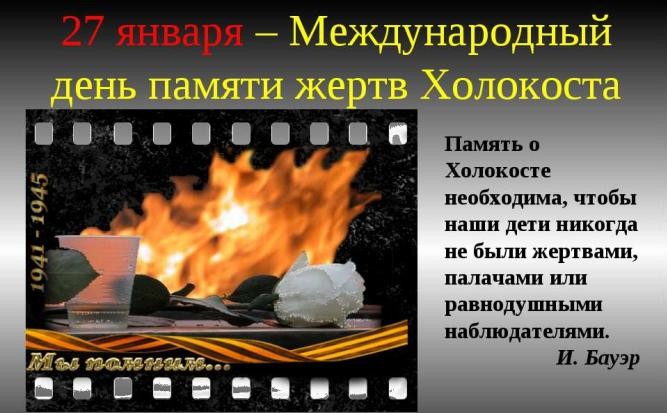 С 17 января по 27 января в 1-х, 2-3-х классах прошел  классный час, посвященный «Дню памяти жертв Холокоста».На классный час была приглашена  Хамидуллина Нейля Набиулловна – школьный библиотекарь. Она рассказала о роли, значении, месте данного явления, и его влиянии на развитие исторического процесса.Познакомила ребят с ужасами Саласпилса, Бухенвальда,  Майданека,  Бабьего Яра, Хатыни. Ребята активно выражали своё отношение к этой страшной трагедии, осуждали действия фашистских извергов.Рассказ сопровождался показом слайдов, выдержками из литературных произведений. Ребятам были  рекомендованы  художественные произведения, отражающие ужасы Холокоста.25 января в 5- 6-х классах  классный руководитель  Еремина Антонина Васильевна  начала классный час с вопроса «Знаете ли вы, ребята, что такое Холокост?»  Обучающиеся  ответили не сразу. Потом некоторые ребята вспомнили, что слышали об этом по телевизору, но подробно рассказать не смогли. С первых же слайдов презентации, посвящённой жертвам Холокоста, дети притихли. Они поняли: Холокост – это что-то очень страшное. Учитель объяснил значение греческого слова «холокост» - всесожжение, уничтожение. Ребята смотрели страшные кадры о зверствах фашистских нацистов. Их глаза блестели, они выражали боль, страх.  Ведь фашисты уничтожали людей разных          национальностей: евреев, поляков, русских…Проводили страшные опыты над детьми .Как игрушками увешивали  деревья детскими телами…Может не стоит показывать подросткам такие страшные кадры?  Нет, стоит. Ребята должны понять, что страшны не кадры фильмов-ужасов, страшно тогда, когда один человек уничтожает другого только за то, что тот не одной с ним национальности.               27 января – не только Международный день памяти жертв Холокоста, но и День снятия Ленинградской блокады. Это День Воинской Славы России. Ребята посмотрели документальный фильм о блокадном Ленинграде. Это тоже было очень тяжело. Но это надо помнить. Закончился  классный час минутой  молчания.              27 января прошел классный час по теме: «Международный день памяти жертв Холокоста».В рамках классного часа в  8 классе была проведена беседа с просмотром презентации «Уроки Холокоста – путь к толерантности». Из просмотренных слайдов обучающиеся узнали о Холокосте, причинах нацистского геноцида, о Варшавском гетто, о памятных местах жертв Холокоста, были просмотрены архивные документы и  фотографии. Также была освещена деятельность концентрационных лагерей. А еще поговорили отолерантности, о том, что нужно быть терпимее друг к другу. Просмотр презентации завершился обсуждением классного часа, подведены итоги и сделаны выводы.Ребята почтили минутой молчания погибших от Холокоста. Высказывания ребят после просмотра и обсуждений:«Страшные, ужасные, никому не нужные убийства».«Я не хочу, чтобы это когда-нибудь повторилось».«Про это страшно слушать и думать, не то, что пережить».«Те люди, которые пережили те страшные дни, очень духовно сильные».«Самое страшное, что это приносило много горя тем, кто остался жив».«Нужно быть толерантным, чтобы не причинять боль другим».«Толерантность – это терпимость, которая делает человека добрее и умнее».«Нужно уважать всех людей и не только твоих близких, одноклассников, учителей».                                             26 января в День памяти жертвам холокоста был проведён классный час в 10-11-х   классах.Классный руководитель  Голубчикова Анатолия Сергеевна  рассказала о жестоких экспериментах фашизма  над людьми. Было создано около 14 тысяч концентрационных лагерей. Среди них Бухенвальд, Дахау,Майданек, Освенцим и многие другие. Хатынь – белорусская деревня, которой заживо сожгли людей. Хатынь не одна. На территории белорусской земли сожгли 186 деревень. Бабий Яр - расстреляно до 100 тысяч.                 27.01 1945г заключённых Освенцима освободила Советская Армия. На территории сейчас создан музей. На  всех местах этих стоят памятники и мемориалы жертвам холокоста.Память…  Из неё никогда не должно стереться то, что принёс с собой кровавый фашизм. Никогда!Ребята, давайте же не будем забывать о тех горестных событиях, которые имели место быть в истории нашей страны. Будем же гордиться  нашей родиной, могуществом и величием нашей страны – нашей России.На классном часе использовалась презентация, грамзапись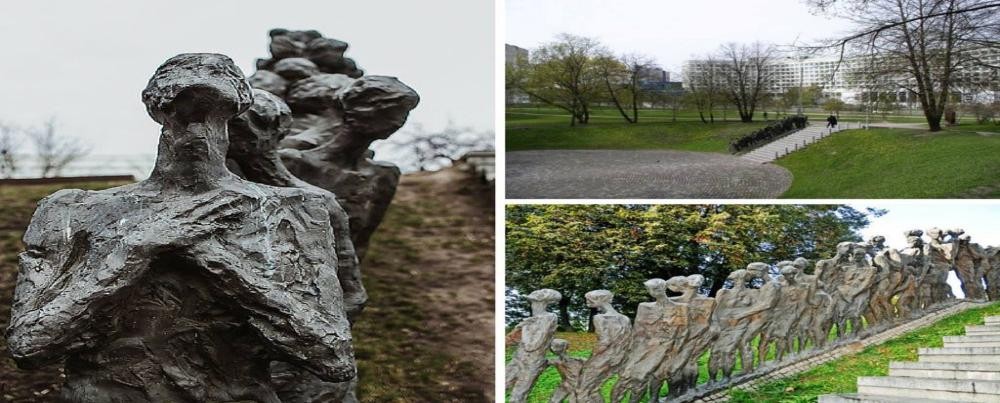 «Бухенвальдский набат».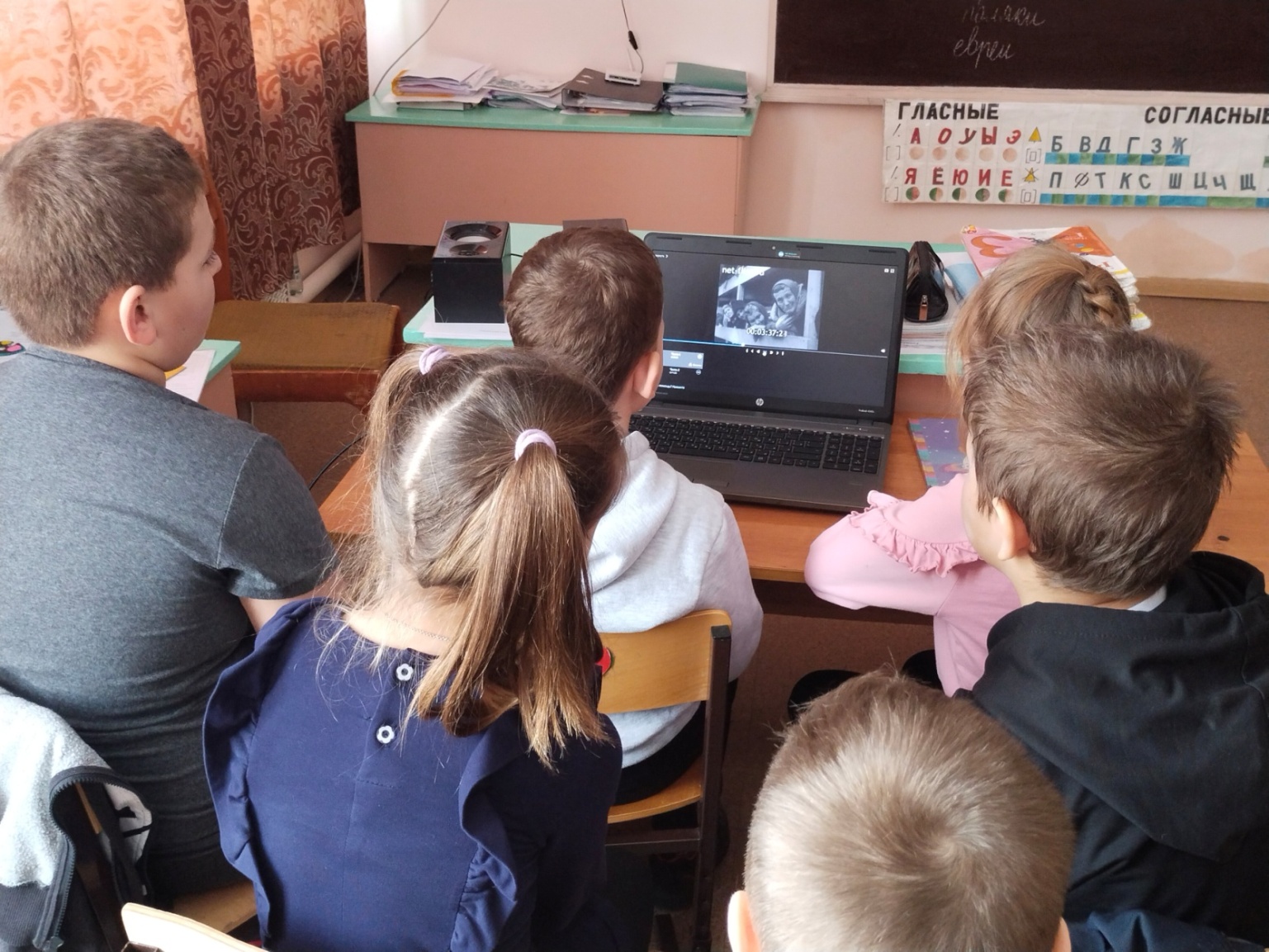 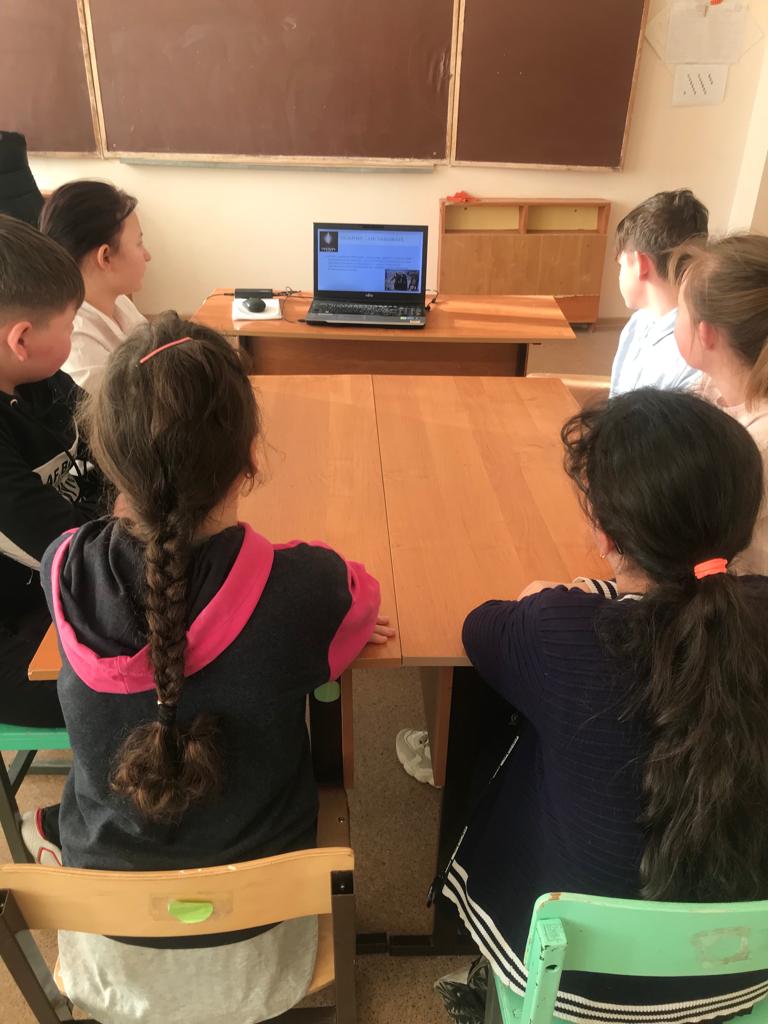 